Nowogród Bobrzański, 2 marca 2021r.GKIII.6220.14.2020.MSOBWIESZCZENIEo wydaniu decyzji o środowiskowych uwarunkowaniachNa podstawie art. 85 ust. 3 ustawy z dnia 3 października 2008r. o udostępnianiu informacji o środowisku i jego ochronie, udziale społeczeństwa w ochronie środowiska oraz o ocenach oddziaływania na środowisko (t.j. Dz. U. z 2020r. poz. 283 ze zm.)zawiadamiamże w dniu 2 marca 2021 r. została wydana decyzji Burmistrza Nowogrodu Bobrzańskiego znak: GKIII.6220.14.2020.MS o środowiskowych uwarunkowaniach dla przedsięwzięcia pn. „Budowa elektrowni fotowoltaicznej łącznie ze stacją transformatorową do podłączenia do linii wysokiego napięcia i niezbędnej infrastruktury w miejscowości Białowice, lokalizacja: 5/5, 5/6, 133/8, 133/9, 134, 135, 136, 137, 138, 139/1, 140, 149/3, 150/3, 375, 376, 377, 378, 379, 380, 381, 382, 383, 384, 385, 386, 387, 388, 389, 390, 391, 392, 393, 394, 395, 396, 397, 398, 399, 400, infrastruktura: 133/9, 281/1, 281/2, 282, 297, 297/1, 298, 298/1, 320/2, 324, 325/1, 326”.Z decyzją oraz dokumentacją zgromadzoną w ww. sprawie można zapoznać się w siedzibie Urzędu Miejskiego w Nowogrodzie Bobrzańskim przy ul. J. Słowackiego 11, 66-010 Nowogród Bobrzański, w pok. 203, w godzinach pracy urzędu (tj. poniedziałek 8:00-16:00, wtorek-piątek 7:00-15:00) po wcześniejszym umówieniu telefonicznym.Niniejsze obwieszczenie zostaje podane do publicznej wiadomości przez zamieszczenie na stronie Biuletynu Informacji Publicznej Urzędu Miejskiego w Nowogrodzie Bobrzańskim: www.bip.nowogrodbobrz.pl, wywieszenie na tablicy ogłoszeń Urzędu Miejskiego w Nowogrodzie Bobrzańskim oraz na tablicy ogłoszeń sołectwa Białowice.								Z up. Burmistrza								mgr inż. Mirosław Walencik								Zastępca Burmistrza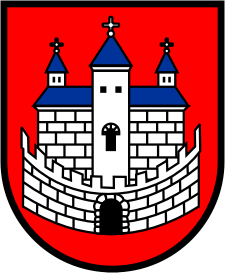 Burmistrz Nowogrodu BobrzańskiegoBurmistrz Nowogrodu BobrzańskiegoBurmistrz Nowogrodu Bobrzańskiegoul. J. Słowackiego 11      66-010 Nowogród Bobrzański NIP: 9291004928
e-mail: now.bobrz.um@post.pl
web: www.nowogrodbobrz.plDni i godziny urzędowania: Poniedziałek  8.00-16.00wtorek - piątek.7.00 – 15.00Nr telefonów i faksów:   Centrala   68 329-09-62Fax             68 329-09-62Nr telefonów i faksów:   Centrala   68 329-09-62Fax             68 329-09-62